       SALUTO SEGRETO                                                   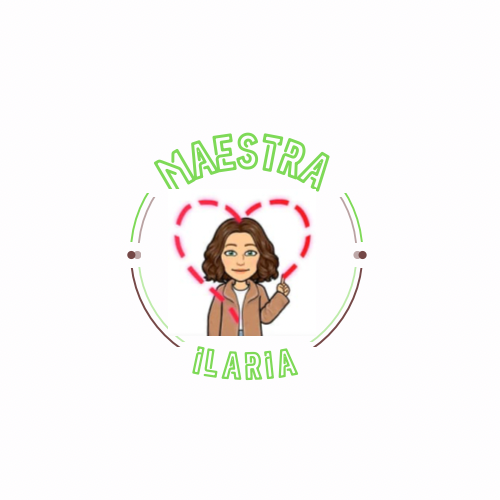 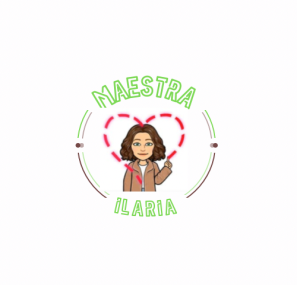 RISOLVI LE ADDIZIONI, POI SCRIVI IN TABELLA I RISULTATI IN ORDINE CRESCENTE E RICOPIA LE LETTERE CORRISPONDENTI.9+3=… (N)	6+5=… (R)10+5=…(A)	3+4=… (E)4+6=… (O)	5+3=… (N)2+7=… (T)	8+8=… (T)12+7=… (I)	3+3=… (B)